VENICUT47 ТРИКОТАЖНЫЕ ПЕРЧАТКИ С ПОЛИУРЕТАНОВЫМ ПОКРЫТИЕМ 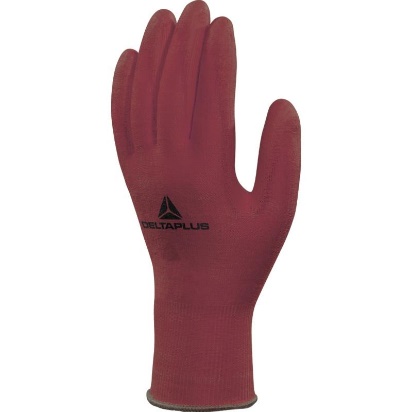 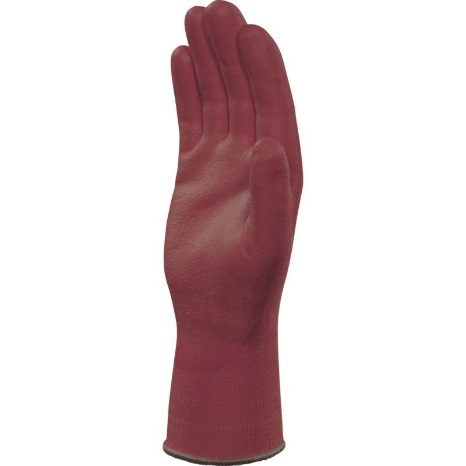 Цвет: красныйРазмер: 06/07/08/09/10/11СПЕЦИФИКАЦИЯПерчатки трикотажные с полиуретановым покрытием с эластичной манжетой 8 см. Максимальная устойчивость к истиранию, разрывам. Высокая устойчивость к порезам. Основа: Полимерная ткань высокой эффективности DELTAnocut®. Размер стежка 13.Покрытие: 100% полиуретан. Покрытие частичное: на ладонной части и напалках с тыльной стороны.Технические характеристики EN388: 4 4 4 2 Устойчивость к истиранию – 4 (максимальная)Устойчивость к порезам – 4 (высокая)Устойчивость к разрывам – 4 (максимальная)Устойчивость к проколам – 2 ОСНОВНЫЕ ПРЕИМУЩЕСТВА ТОВАРА ДЛЯ ПОЛЬЗОВАТЕЛЯТкань DELTAnocut®, размер стежка 13 – очень хорошая ловкость и точность в работе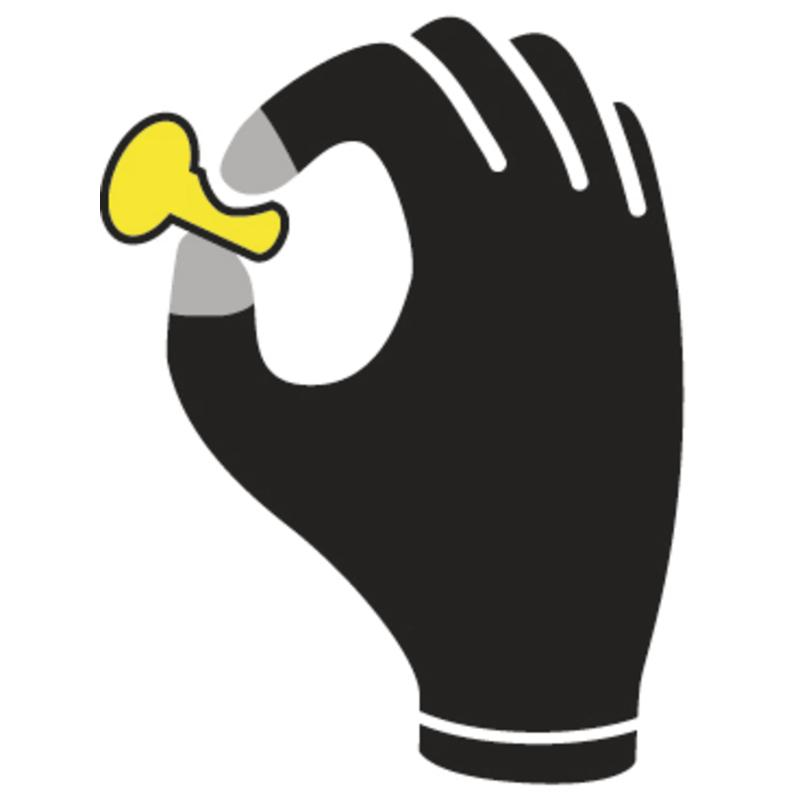 Полиуретановое покрытие – высокое сопротивление износу и разрывам, хорошая воздухопроницаемость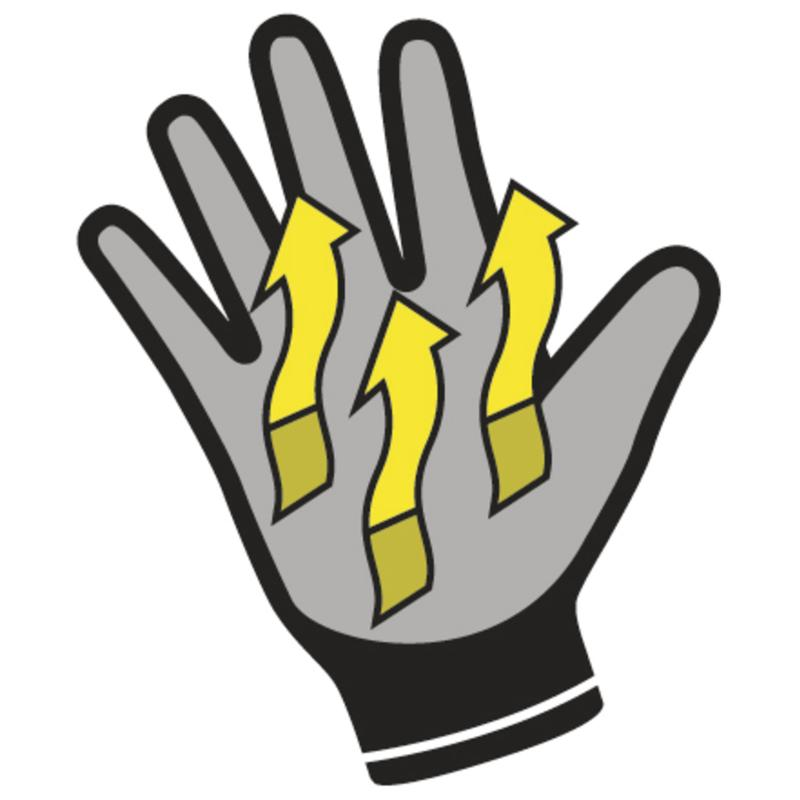 Перчатки можно использовать после стирки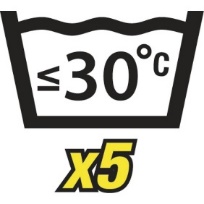 